*właściwe zaznaczyć X	Przykładowy wykaz klas PKDZałącznik do wniosku o zwrot podatku akcyzowego zawartego w cenie oleju napędowego wykorzystywanego do produkcji rolnej  imię i  nazwisko,  adresForma prawna beneficjenta pomocyprzedsiębiorstwo państwowe  jednoosobowa spółka Skarbu Państwa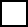 jednoosobowa spółka jednostki samorządu terytorialnego, w rozumieniu ustawy z dnia 20 grudnia 1996 r. o gospodarce komunalnej (Dz. U. z 2021 r. poz. 679)spółka akcyjna albo spółka z ograniczoną odpowiedzialnością, w stosunku do których Skarb Państwa, jednostka samorządu terytorialnego, przedsiębiorstwo państwowe lub jednoosobowa spółka Skarbu Państwa są podmiotami, które posiadają uprawnienia takie, jak przedsiębiorcy dominujący w rozumieniu przepisów ustawy z dnia 16 lutego 2007 r. o ochronie konkurencji i konsumentów (Dz. U. z 2023 r. poz. 1689)jednostka sektora finansów publicznych w rozumieniu przepisów ustawy z dnia 27 sierpnia 2009 r. o finansach publicznych (Dz. U. z 2023 r. poz. 1270)inna (podać jaka) np. osoba fizyczna prowadząca działalność rolniczą, spółka jawnaKategoria przedsiębiorstwa, przy którego użyciu beneficjent pomocy wykonuje działalność w rozumieniu załącznika nr I do rozporządzenia Komisji (UE) nr 702/2014 z dnia 25 czerwca 2014 r. uznającego niektóre kategorie pomocy w sektorach rolnym i leśnym oraz na obszarach wiejskich za zgodne z rynkiem wewnętrznym w zastosowaniu art. 107 i 108 Traktatu o funkcjonowaniu Unii Europejskiej (Dz. Urz. UE L 193 z 01.07.2014 str. 1)*mikro przedsiębiorca  (do 10 zatrudnionych osób, roczny obrót do 2 mln euro, suma aktywów do 2 mln euro)mały przedsiębiorca (do 50 zatrudnionych osób, roczny obrót do 10 mln euro, suma bilansowa aktywów do 10 mln euro)średni przedsiębiorca (do 250 zatrudnionych osób, roczny obrót do 50 mln euro, suma bilansowa aktywów  do 43 mln euro)  przedsiębiorca nienależący do żadnej z powyższych kategorii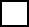  Klasa działalności, w związku z którą beneficjent ubiega się o pomoc, określona zgodnie z rozporządzeniem Rady Ministrów z dnia 24 grudnia 2007 r. w sprawie Polskiej Klasyfikacji Działalności (PKD)  (Dz. U. z 2007 r. Nr 251, poz. 1885; zm.: Dz. U. z 2009 r. Nr 59, poz. 489, z 2017 r. poz. 2440 oraz z 2020 r. poz. 1249.) 	_		   _	                                                                                                                                                          …………………………………………………………….                (dzień – miesiąc –rok)                                                                                                       czytelny podpisUprawy rolne inne niż wieloletnie01.11.Z         Uprawa zbóż, roślin strączkowych i roślin oleistych na nasiona, z wyłączeniem ryżu01.13.Z         Uprawa warzyw, włączając melony oraz uprawa roślin korzeniowych i roślin bulwiastych01.15.Z         Uprawa tytoniu01.16.Z         Uprawa roślin włóknistych01.19.Z         Pozostałe uprawy rolne inne niż wieloletnieUprawa roślin wieloletnich01.23.Z         Uprawa drzew i krzewów owocowych cytrusowych01.24.Z         Uprawa drzew i krzewów owocowych ziarnkowych i pestkowych (np.: jabłoni, moreli, czereśni i wiśni,                                               brzoskwiń i nektarynek, gruszy, śliwy)    01.25.Z         Uprawa pozostałych drzew i krzewów owocowych oraz orzechów (np.: czarnej borówki, porzeczek, agrestu,                              malin, truskawek, orzechów)01.26.Z         Uprawa drzew oleistych01.27.Z         Uprawa roślin wykorzystywanych do produkcji napojów01.29.Z         Uprawa pozostałych roślin wieloletnich01.30.Z         Rozmnażanie roślinChów i hodowla zwierząt01.41.Z          Chów i hodowla bydła mlecznego01.42.Z          Chów i hodowla pozostałego bydła i bawołów01.43.Z          Chów i hodowla koni i pozostałych zwierząt koniowatych01.45.Z          Chów i hodowla owiec i kóz01.46.Z          Chów i hodowla świń01.47.Z          Chów i hodowla drobiu01.49.Z          Chów i hodowla pozostałych zwierząt01.50.Z          Uprawy rolne połączone z chowem i hodowlą zwierząt (działalność mieszana) 